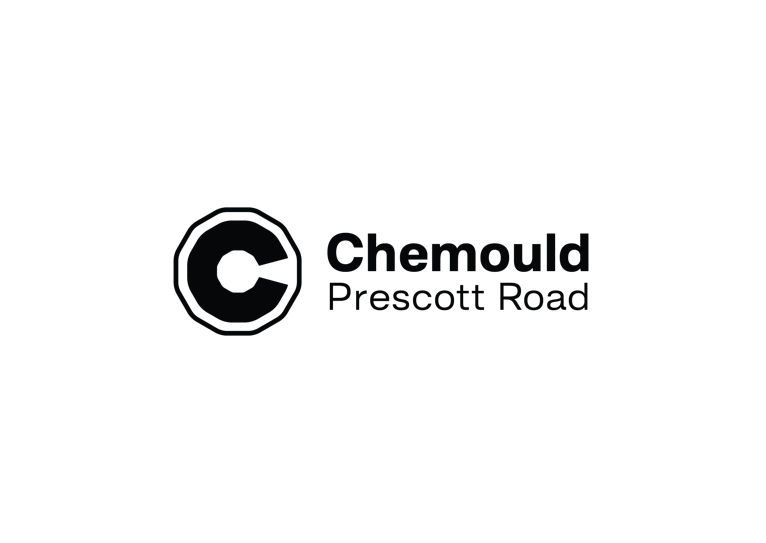 CVRASHID RANAb. 1968, in Lahore, PakistanEDUCATION1994	Master of Fine Art, Massachusetts College of Art, Boston, USA 1992	Bachelor of Fine Arts, National College of Arts, Lahore, PakistanSOLO EXHIBITIONS2023-24 It Lies Beyond, Volte Art Projects, Dubai, UAE2022	Rashid Rana: Beauty Lies, Fiona and Sydney Myer Gallery, University of Melbourne, Australia2018	Solo show, Armory Fair, presented by Leila Heller Gallery, New York, USA2017	Scatter in Time, Leila Heller Gallery, Dubai, UAE2016–17	Present Elsewhere, a project as part of 15 invitation for Art Asia 			Archive Hong Kong2015	Transpositions, a solo project as part of My East is Your West, a collateral 	event of the 56th Venice Biennale, Venice, Italy2014	A room from Tate Modern, a solo project as part of Dhaka Art Summit2014	Rashid Rana, Lisson Gallery, Milan, Italy2013	Labyrinth of Reflections, Mohatta Palace Museum, Karachi, Pakistan2012	Everything is Happening at Once, New Art Exchange, Nottingham, UK2012	Apposite Opposite, Rashid Rana, Chemould Prescott Road, Mumbai, India2011	Everything is Happening at Once, Cornerhouse Gallery, Manchester, UK2011	Selected works 2002–2011, The Pao Galleries, Hong Kong Art Center, Hong Kong2011	Rashid Rana, Chemould Prescott Road and Chatterjee & Lal, Mumbai, India2011	Rashid Rana, Lisson Gallery, London, UK2010	Perpetual Paradoxes, Musee Guimet, Paris, France2007	Art Public – Cabinet P.H., Geneva, Switzerland2007	Dis-Location, Chemould Prescott Road, Mumbai, India2007	Reflected Looking, Nature Morte, New Delhi, India2005 	Identical Views, Philips Contemporary, Mumbai, India2004	Identical Views, V.M. Gallery, Karachi, Pakistan2005	Identical Views, Nature Morte, New Delhi, India2001	Non-Sense, Rohtas Gallery, Islamabad, Pakistan2000 	Non-Sense, Zahoor ul Akhlaq Gallery, NCA, Lahore, PakistanGROUP EXHIBITIONS2023  Part 2 - Futuring | CheMoulding: Framing Future Archives, 60 Years of Gallery           Chemould, Chemould Prescott Road, Mumbai, India2023  Traces of Place, Group Show, Chemould Prescott Road, Mumbai, India2022	Modus Operandi III: Together Alone, Chemould Prescott Road, Mumbai, India2022	IMAGE? The Power of the Visual, Aga Khan Museum, Toronto, Canada2021	DeConfine: 2nd edition, South Asian Digital Festival: Art at the Intersection of 	Science Technology And Media2021	Manchester International Festival, Manchester, UK2021   Head In The Clouds, Chatterjee & Lal Colaba, Mumbai, India2020	Sanctuary: Agha Khan Museum, Toronto, Canada2019	Karachi Biennale, Frere Hall, Karachi2019	Exit Strategy, National Gallery of Art, Islamabad Arts festival, Islamabad2018	Chennai Photo Biennale, Chennai2018	Pattern and Decoration, Ludwig Forum für Internationale Kunst, Aachecn, 	Germany2017	The 10 Year Hustle: Celebrating A Decade of Our Gallery Space, Chatterjee 	& Lal Mumbai, India2017	Sanctuary: Fort Mason Chapel, San Francisco, USA2016	Art from Elsewhere: International Contemporary Art from UK Galleries, 	Arnolfini, Bristol, UK2016	The King of Illusion M.C. Escher and his Challengers, Contemporary Art 	Museum Kumamoto (CAMK), Kumamoto2016	Multiverse, Set Concept and Design for Wayne McGregr performance;	a collaborative project with Wayne McGregr and Steve Riech2015	Cross Section of a Revolution, Lisson Gallery, London, UK2015	Small Worlds, The New Art Gallery, Walsall, West Midlands2014	On Site, NYU AD Art Gallery, Abu Dhabi, UAE2014	Secondhand, Pier 24 Photography, San Francisco, USA2014	Ethereal, Leila Heller Gallery, New York, USA2014	The Importance of Staying Quiet, YALLAY, Hong Kong2014	Love Story, Anna & Wolfgang Titze Collection, Belvedere Museum, Vienna2013	Group show, Chemould Prescott Road, Mumbai, India2013	Lines of Control: Partition As A Productive Space, Nasher Museum of Art, 	Duke University, Durham, USA2013	Echoes: Islamic Art and Contemporary Artists, The Nelson-Atkins Museum 	of Art, Kansas City, USA2013	Aesthetic Bind: Citizen Artist: Forms of Address, Chemould Prescott Road, Mumbai, India2013	Bookhouse - La Forma Del Libro, MARCA - Museo delle Arti Catanzaro, Italy2013	Mapping Gender: Bodies and Sexualities in Contemporary Art Across the 	Global South, Jawaharlal Nehru University, New Delhi, India2013	Metropolis: Reflections on the Modern City, Birmingham Museum & Art 	Gallery, UK2013	Photoink, Chatterjee & Lal, New Delhi, India2012	Innovation in Art Series, Singapore Art Museum, Singapore2012	Letters to Taseer, The Drawing Room, Lahore, Pakistan2012	Lines of Control, Herbert F Museum, Cornell University, Ithaca, USA2012	1st Kochi-Muziris Biennale, Kochi-Muziris Biennale, Kochi, India2012	Celebration Art: 30 Years of Rohtas, National Art Gallery Pakistan, Islamabad2012	The Divided Self, Slought Foundation, Philadelphia, USA2012	Letters to Taseer I, The Drawing Room, Lahore, Pakistan2012	Summer Exhibition, Royal Academy, London, UK2012	Arsenal Biennial, Kiev, Ukraine2011	Home Spun, Devi Art Foundation, New Delhi, India2011	Time Unfolded, Kiran Nadar Museum of Art, New Delhi, India2011 	Collectors’ Stage: Asian Contemporary Art from Private Collections, Singapore Art Museum, Singapore2011 	The Rising Tide: New Directions in the Art from Pakistan 1990-2010, Mohatta Palace Museum, Karachi, Pakistan2010 	21st Century: Art in the First Decade, Gallery of Modern Art, Australia 2010 	Finding India: Exhibition of Contemporary Indian Art, Museum of Contemporary Art, Taipei, Taiwan2010 	Where Dreams Cross: 150 Years of Photography from India, Pakistan and Bangladesh, Fotomuseum, Winterthur, Switzerland2010 	Where Dreams Cross: 150 Years of Photography from India, Pakistan and Bangladesh, Whitechapel Gallery, London, UK2010 	Beyond the Page – The Miniature as Attitude in Contemporary Art from Pakistan, Pacific Asia Museum, Pasadena, USA2010 	The Empire Strikes Back: Indian Art Today, Saatchi Gallery, London, UK2009 	Living off the Grid, Anant Art Gallery, New Delhi, India2009 	View Points and Viewing Points, Asian Art Biennial, National Fine Arts Museum, Taichung, Taiwan2009 	Hanging Fire: Contemporary Art from Pakistan, Asia Society, New York, USA2009 	The 21st Century, the Feminine Century, and the Century of Diversity and Hope, Incheon Biennale, Incheon, Korea2009 	Mashq: Repetition Meditation Mediation, Green Cardamom, London, UK2009 	How Nations Are Made, Cartwright Hall, Bradford, UK2009 	Starring the Artist, Indus Valley School of Art and Architecture, Karachi, Pakistan2009 	The Power of Ornament, Orangery, Lower Belvedere, Vienna, Austria2009 	Lines of Control (travelling exhibition), Third Line gallery, Dubai, UAE; V.M. Gallery, Karachi, Pakistan; Green Cardamom, London, UK2008 	Critical Studio: Dialogue with South Asian Artists, Macy Gallery, Columbia University, New York, USA2008 	Everywhere is War (and Rumors of War), Bodhi Art, Mumbai, India2008 	Re-Imaging Asia, House of World Cultures, Berlin, Germany 2007 	Face East: Contemporary Asian Portraiture, Wedel Fine Art, London, UK2007 	Moving Ahead, National Art Gallery, Islamabad, Pakistan2007 	Contemporary Art from Pakistan, Thomas Erben Gallery, New York, USA
2007 	The Politics of Fear, Albion, London, UK
2007 	Mirror Worlds, Two Rooms, Auckland, NZ2006 	5th Asia Pacific Triennale, Queensland Gallery of Art, Queensland, Australia2006 	EX-OTICA, Gallery Vitamin, Turin, Italy2006 	Grid <>Matrix, Kemper Art Museum, St Louis, USA2006 	Lille 3000: Desi Pop, Lille, France2006 	1st Singapore Biennale, Singapore2006 	Beyond the Page: Contemporary Art from Pakistan, Asia House, London; Manchester Art Gallery, Manchester, UK2006 	Asian Contemporary Art Week, Asia Society, Gallery Korea, New York, USA2006 	Flights of Fancy, Royaat Gallery, Lahore, Pakistan2006 	Mirror Worlds (travelling exhibition), Institute of Modern Art, Brisbane, Australia2006 	Parallel Realities: 3rd Fukuoka Triennale, Blackburn Museum of Art, Blackburn, UK2005 	Bitmap: International Digital Photo Project, Loop, Incheon, Korea2005 	New Media Art from Pakistan, Artist Village, Kowloon, Hong Kong2005 	Metrospective: Visual Representations of Metro-sexuality, Kitab Mahal, Mumbai, India2005 	Parallel Realities: 3rd Fukuoka Triennale, Fukuoka Museum of Art, Fukuoka, Japan2005 	Subhodh Gupta, Rashid Rana & L.N. Tallur, Bose Pacia, New York, USA2005 	Mirror Worlds: Contemporary Video from Asia, Australian Center for Photography, Sydney, Australia2005 	Beyond Borders: Art from Pakistan, National Gallery of Modern Art, Mumbai, 	India2004 	South Asian Masters: Old Masters and Young Voices, Alhamra Art Gallery, Lahore, Pakistan2004 	Art Summit IV, National Gallery of Art, Jakarta, Indonesia2005 	KOVIDEO: 1st Durban Video Festival, Kazna Gallery, Durban, Africa2004 	Playing with a Loaded Gun, Museum Fridericianum, Kassel, Germany2004 	Along the X Axis: Video Art from India and Pakistan, Apeejay Gallery, New Delhi, India2004 	10th Asian Art Biennale Bangladesh, Shilpakala Academy, Dhaka, Bangladesh2003–04	9th Cairo International Biennale, Cairo, Egypt2002–04	Global Priority (travelling exhibition), San Francisco Arts Commission Gallery, San Francisco, USA2003 	Playing with a Loaded Gun, Apexart, New York, USA2003 	Miniatures Pakistanises, Maison d’Art Contemporarian Chaillioux, Paris, France2002 	Around Miniature, Royaat Gallery, Lahore, Pakistan2002 	Around Miniature, Canvas Gallery, Karachi, Pakistan2002 	Painting over the Lines: Five Contemporary Artists from Pakistan, York Quay Gallery, Toronto, Canada2002 	Painting over the Lines: Five Contemporary Artists from Pakistan, Indo Center for Art and Culture, New York, USA2001 	Crossing the Line, (site-specific project at Jackson Heights), Queens Museum of Art, New York, USA2000 	Context, Barefoot Gallery, Colombo, Sri Lanka2000 	Another Vision: 50 Years of Pakistani Art (travelling exhibition), The Brunei Gallery, SOAS, London; Gallery Oldham; Haddonfield Art Gallery; Victoria Art Gallery, Bath, UKAWARDS, GRANTS & RESIDENCIES
2022	Sitara-e-Imtiaz (Star of Distinction), State of Pakistan2021	Pride of the Nation, 101 Incredible women with Sadequain Foundation2019	Juried award, 2nd Karachi Biennale2017	Asia Arts Award, Asia Society Hong Kong2013	Excellence in Art Award, Pakistan Power 100, London
2009 	Associateship, National College of Arts, Lahore, conferred in recognition of 	international contributions in the field of contemporary art2007 	Rusholm Project, site-specific public work organized by SHISHA Manchester, Manchester International Festival2006 	HAT exchange program residency, Manchester Metropolitan University, Manchester2002–04	Aar Paar Project, Mumbai & Karachi2003 	International Artist of the Year Award 2002–2003, South Asian Visual Arts Collective (SAVAC), Toronto2003 	Hathor Prize, 9th Cairo International Biennale, Cairo2003 	Darmiyaan workshop, Neher Ghar Gallery, Lahore2003 	Artist-in-Residence, Gasworks, London2000 	Art-Link International Artists’ Workshop, Colombo2001 	Toronto Arts Council, Creation & Production Grant 2001 	Ontario Arts Council, Ontario, Creation & Production Grant2000 	The Canada Council of the Arts Council, Creation & Production Grant1992 	Distinction Award, Degree Show, National College of Arts, Lahore